13.11.2022Ул. Путиловой, спил аварийного дерева, уборка веток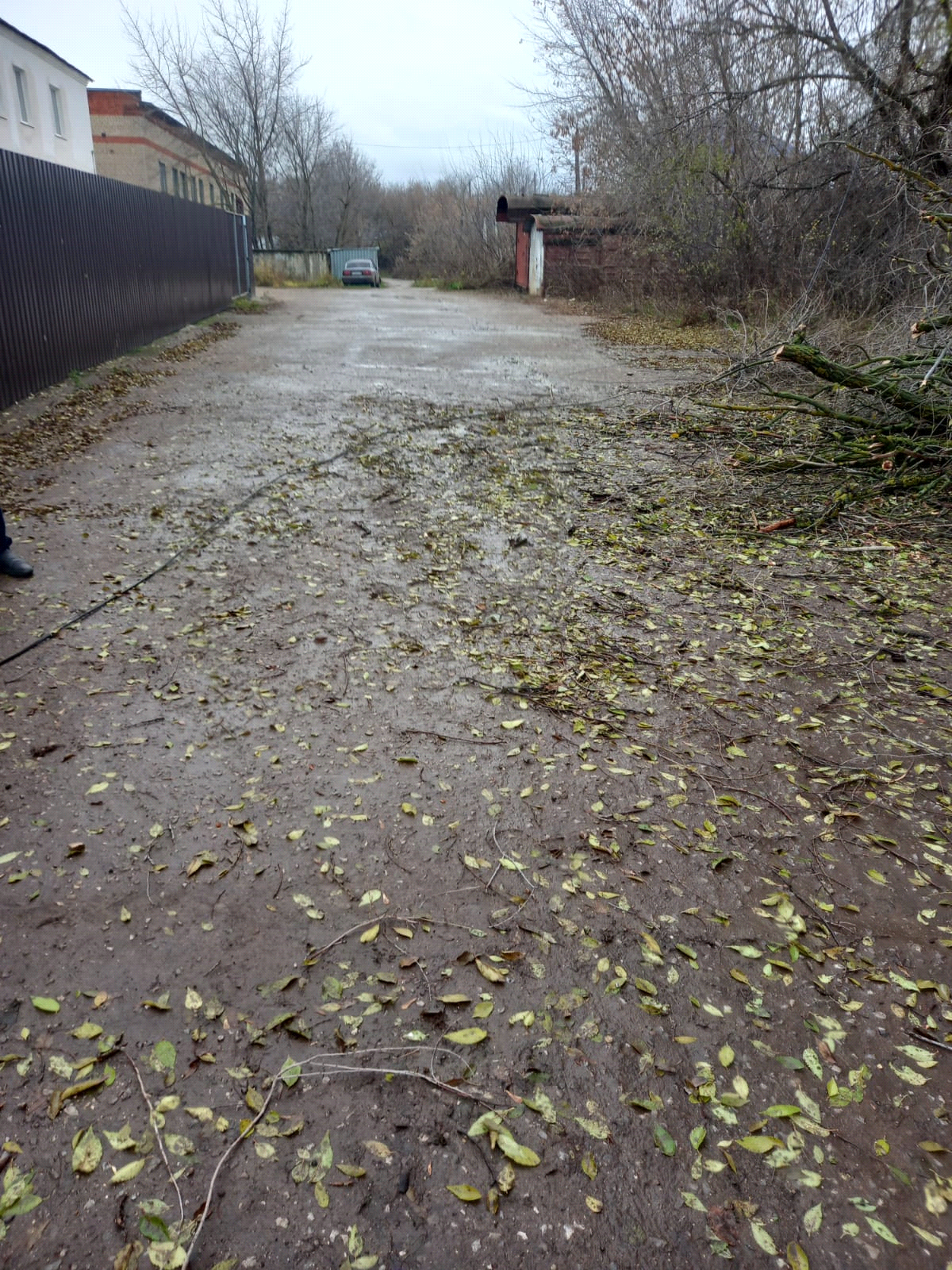 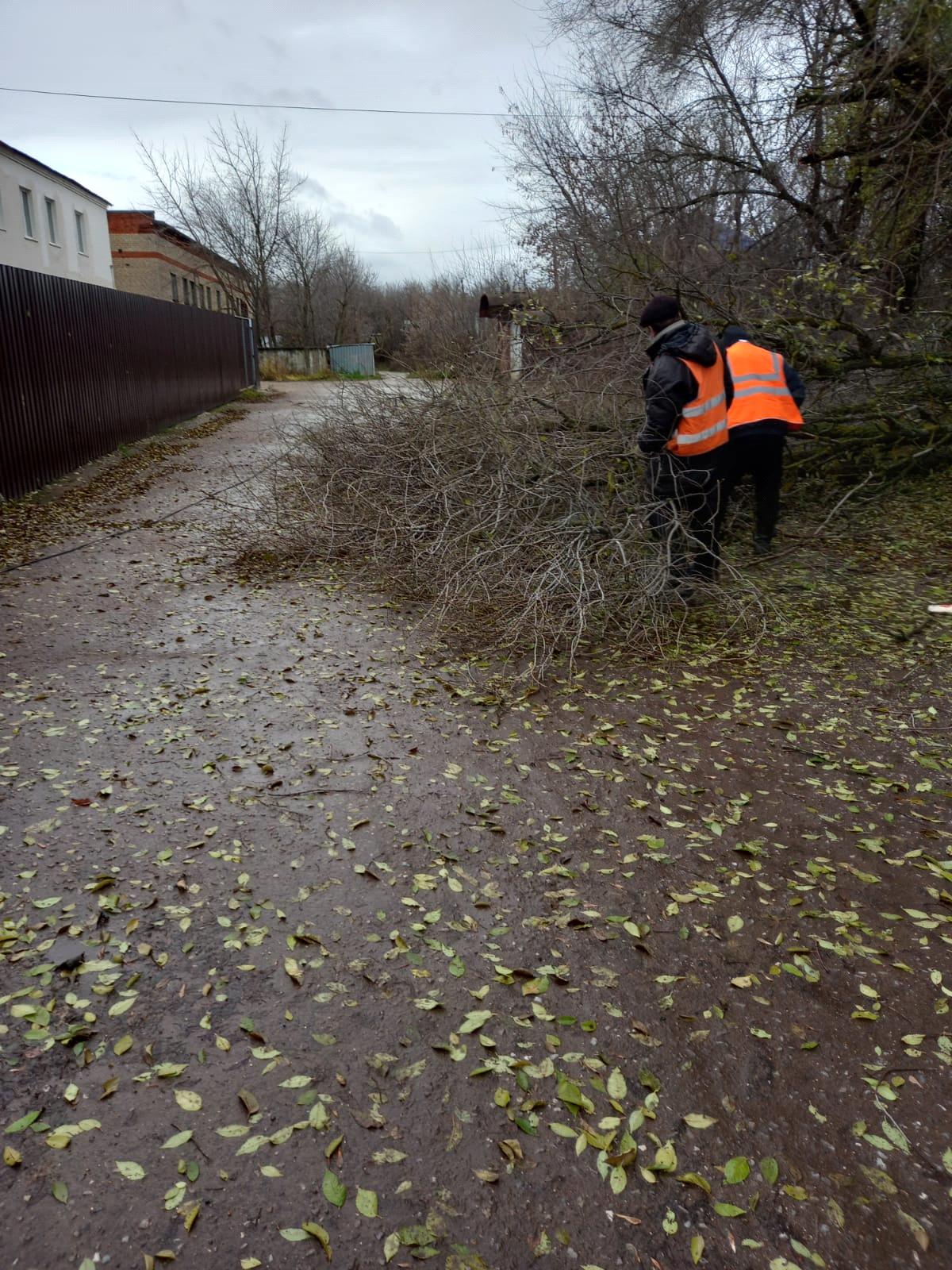 